 Školstvo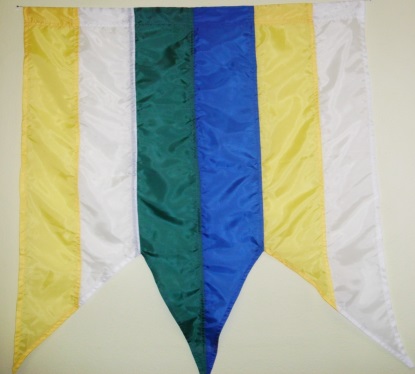 Začiatky histórie školstva siahajú až do roku 1959-60, kedy v roku 1959 v dobe kultúrnej revolúcie v našej vlasti na základe uznesenia KSČ bola v obci zriadená NÁRODNÁ ŠKOLA v Janove okr. PerešovNaša obec tak 1. Septembra 1959 ako prvá v histórii tunajšej obce oslávila slávnostným príhovorom Jána Olejára (tajomník MNV) prvý školský rok 1959/60. Národná škola bola zahájená štyrmi postupnými ročníkmi – počtom žiakov 33 na čele s pani riaditeľkou Martou Polákovou.Po ukončení prvého šk. roku skončila ja ani riaditeľka, ktorá odišla pôsobiť do Považsko – Bystrického okresu.Dňom 1. 09. 1961 sa stáva novou riaditeľkou Amália Mošková za účasti 35 žiakov. V tomto šk. roku bola zriadená žiacka a učiteľská knižnica za pomoci pani riaditeľky A. Muškovej.Ďalší šk. rok 1962/63 a 1963/64 prebiehal nerušene za účasti 31/30 žiakov. V šk. roku 1964/65 odišla riaditeľka A. Mošková na materskú dovolenku v zastúpení Vieri Ropovikovej, ktorá začala šk. rok v počte 36 žiakov.Šk. rok 1965/66 zahájil súdruh Aurel Petrík, ktorý zastupoval A. Muškovú s počtom žiakov 32, ale len do 30. Septembra, keď vedenie prebral Gustáv Moško – manžel riaditeľky školy. Tohto roku definitívne odišla riaditeľka školy A. Mušková.V šk. roku 1969/70 zahájil rok súdruh Gajdoš, avšak 3. septembra bol odvolaný a na školu nastúpil Mikuláš Roháč za účasti 33 žiakov.V šk. roku 1970/71 nastúpilo 34 žiakov spolu s pánom riaditeľom Mikulášom Roháčom a takto to bolo aj v šk. roku 1971/72 spolu s 35 žiakmi školy, avšak len 3 ročníky, pretože vďaka veľkej účasti žiakov 3. ročníka musel byť presunutý do odbornej školy v Radaticiach. Šk. rok 1972/73 bol zahájený v počte 33 žiakov na čele so súdruhom M. Roháčom a prebiehal v poriadku aj ďalší šk. rok 1973/74 bol v rovnakom zahájení len počet žiakov klesol na 25.25. mája 1974 náhle zomrel riaditeľ školy M. Roháč a od toho dňa zastupovala A. Oravská do konca šk. roku. Šk. rok sa ukončil 28. júna 1974.Šk. rok 1974/75 zahájila rok pani riaditeľka A Oravská. V šk. rok 1975/76 bola vytvorená 1 trieda 5. Ročník ZŠ  so sídlom v Radaticiach s počtom 32 žiakov. Roku 1977 bolo ukončené pôsobenie ZŠ. Po rekonštrukcii priestorov kde prebiehalo vyučovanie žiakov ZŠ bola zriadená od roku 1979 Materská škola.V roku 2002 po prenose kompetencii zo štátu na obec bola zriadená Materská škola ako preddavková organizácia obce Janov, ktorá zabezpečuje výchovu a vzdelávanie detí v predškolskom veku, rozvíja psychomotorickú, intelektuálnu, sociálnu, morálnu a emocionálnu oblasť osobnosti dieťaťa s rešpektovaním jeho vekových a individuálnych osobností.Dukla - pamätník čs. armádneho zboru, postavený v roku 1949, pri pamätníku sú umiestnené tabule s menami 1 256 padlých vojakov - príslušníkov 1. čs. armádneho zboru. Súčasťou pamätníka je aj cintorín, kde je pochovaných 565 vojakov, ktorí padli počas Karpatsko-duklianskej operácie.Dukla - pamätník čs. armádneho zboru, postavený v roku 1949, pri pamätníku sú umiestnené tabule s menami 1 256 padlých vojakov - príslušníkov 1. čs. armádneho zboru. 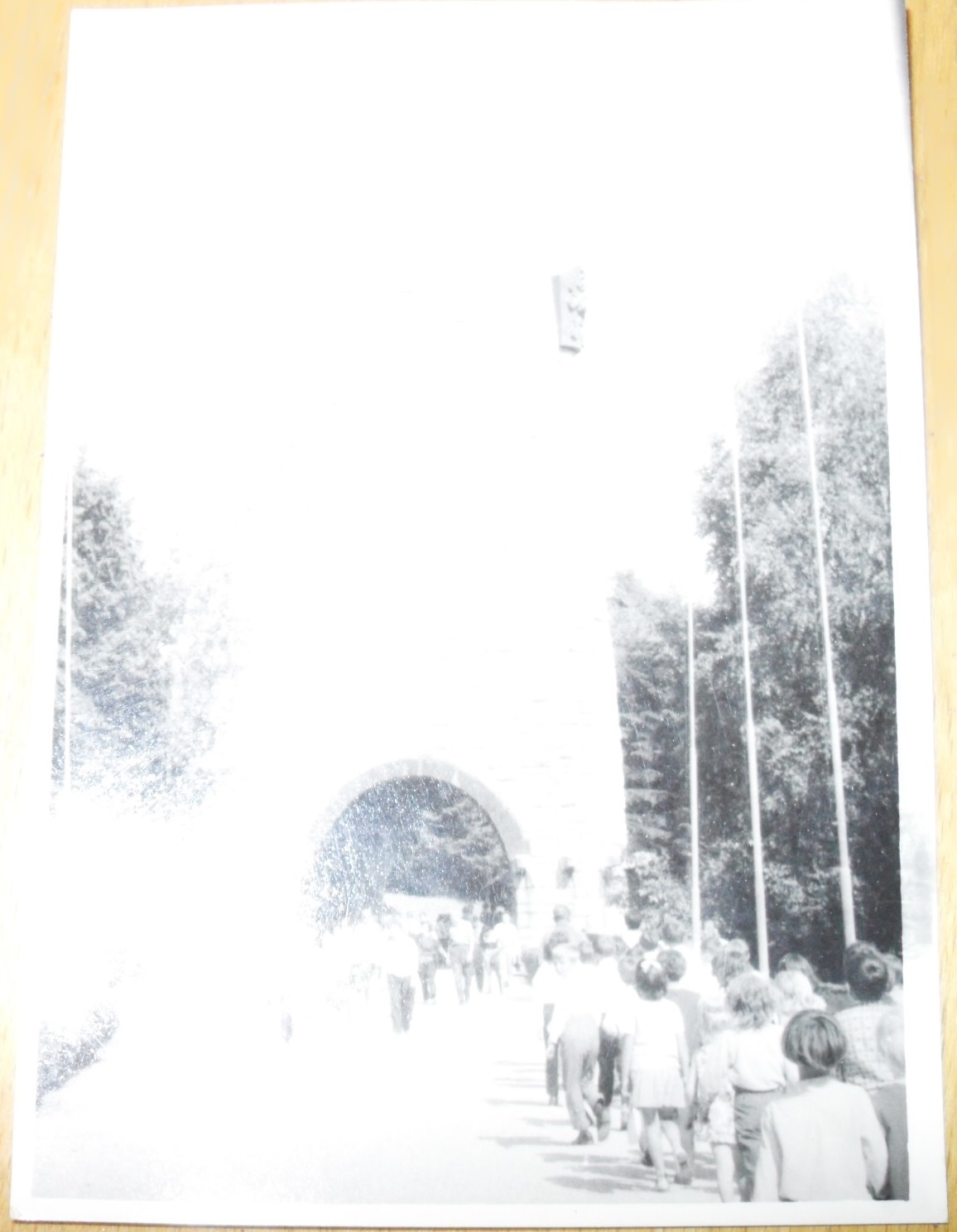 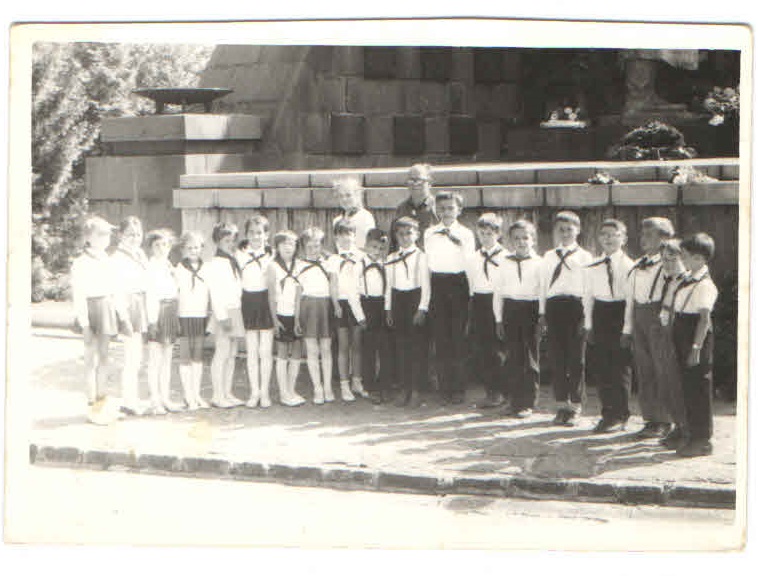 Pri tomto pamätníku vidíme deti zo školy v Janove, kde skladali sľub pionierov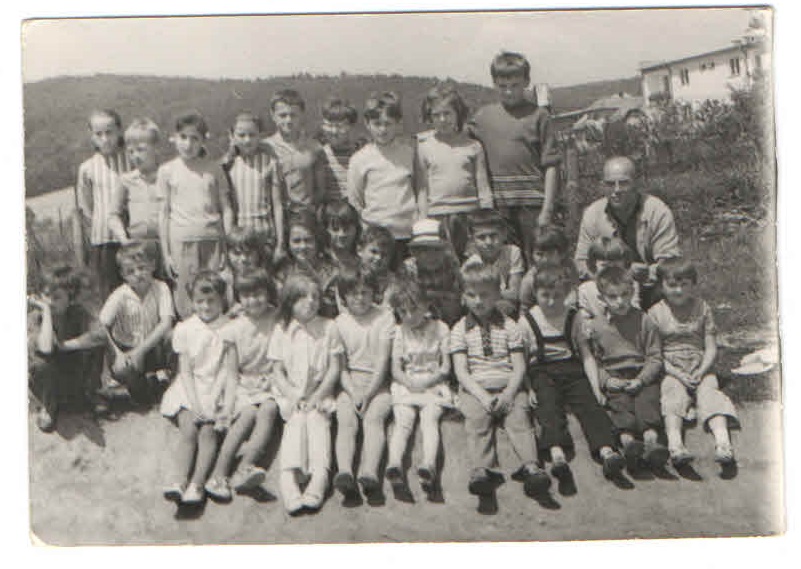 Deti zo základnej národnej školy v Janove v zastúpení Pána riaditeľa Roháča.MŠ v Janove ešte za starých čias v roku 2002.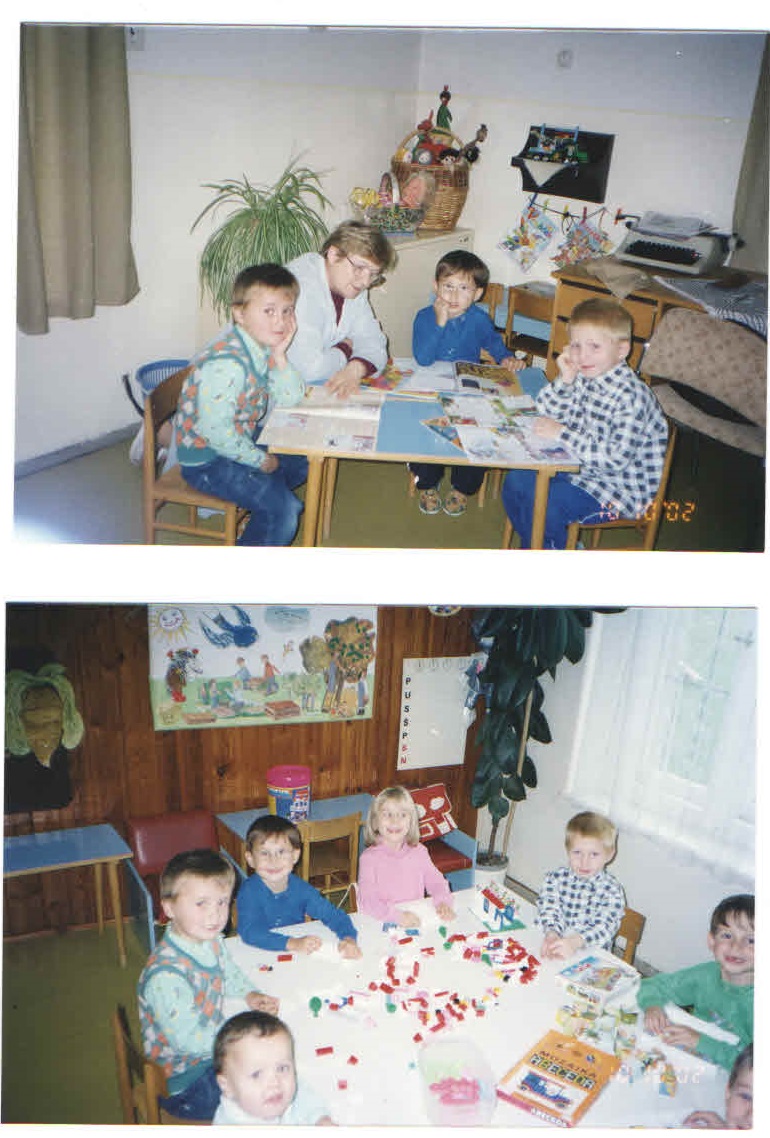 MŠ v nových priestorov s deťmi v roku 2013. 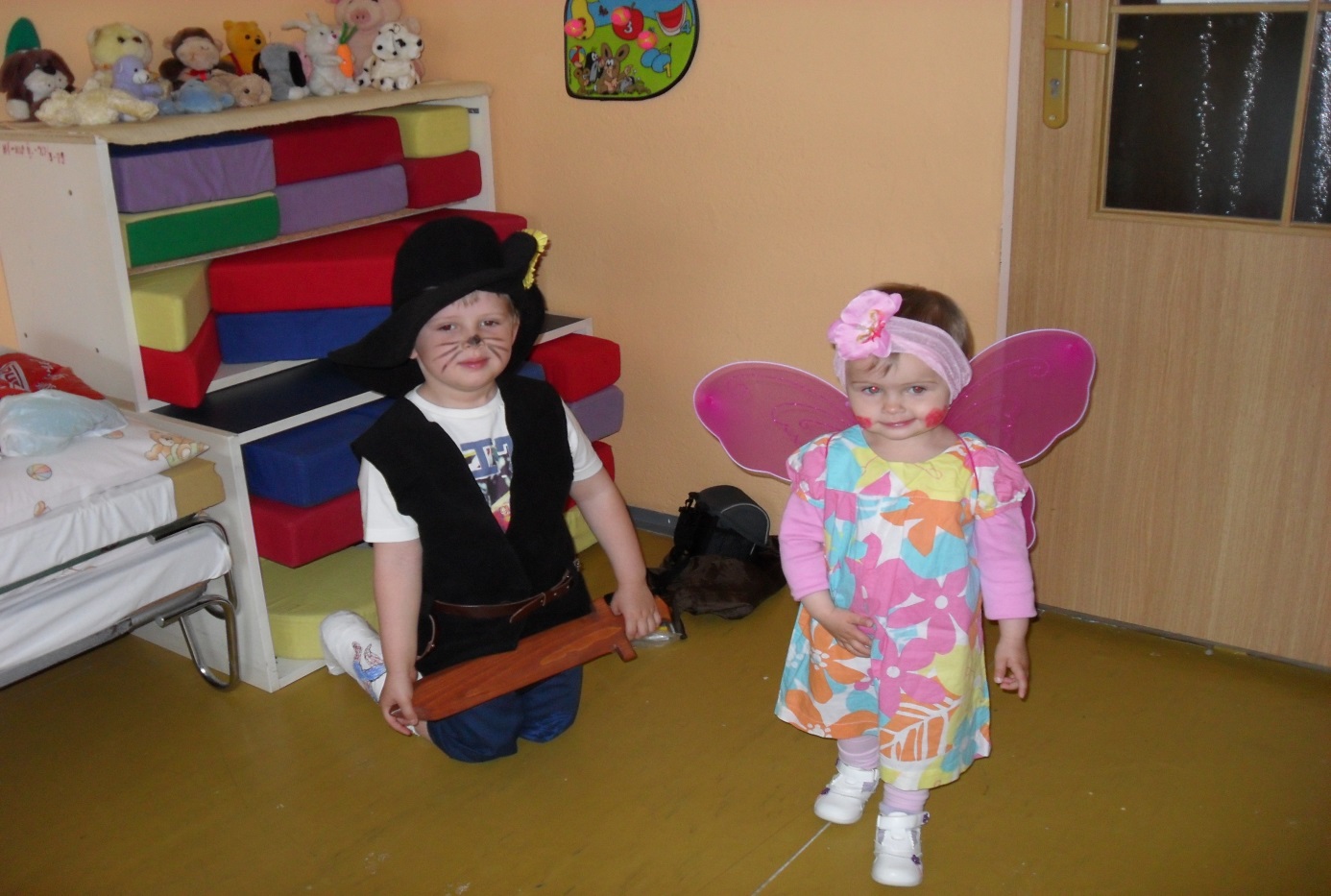 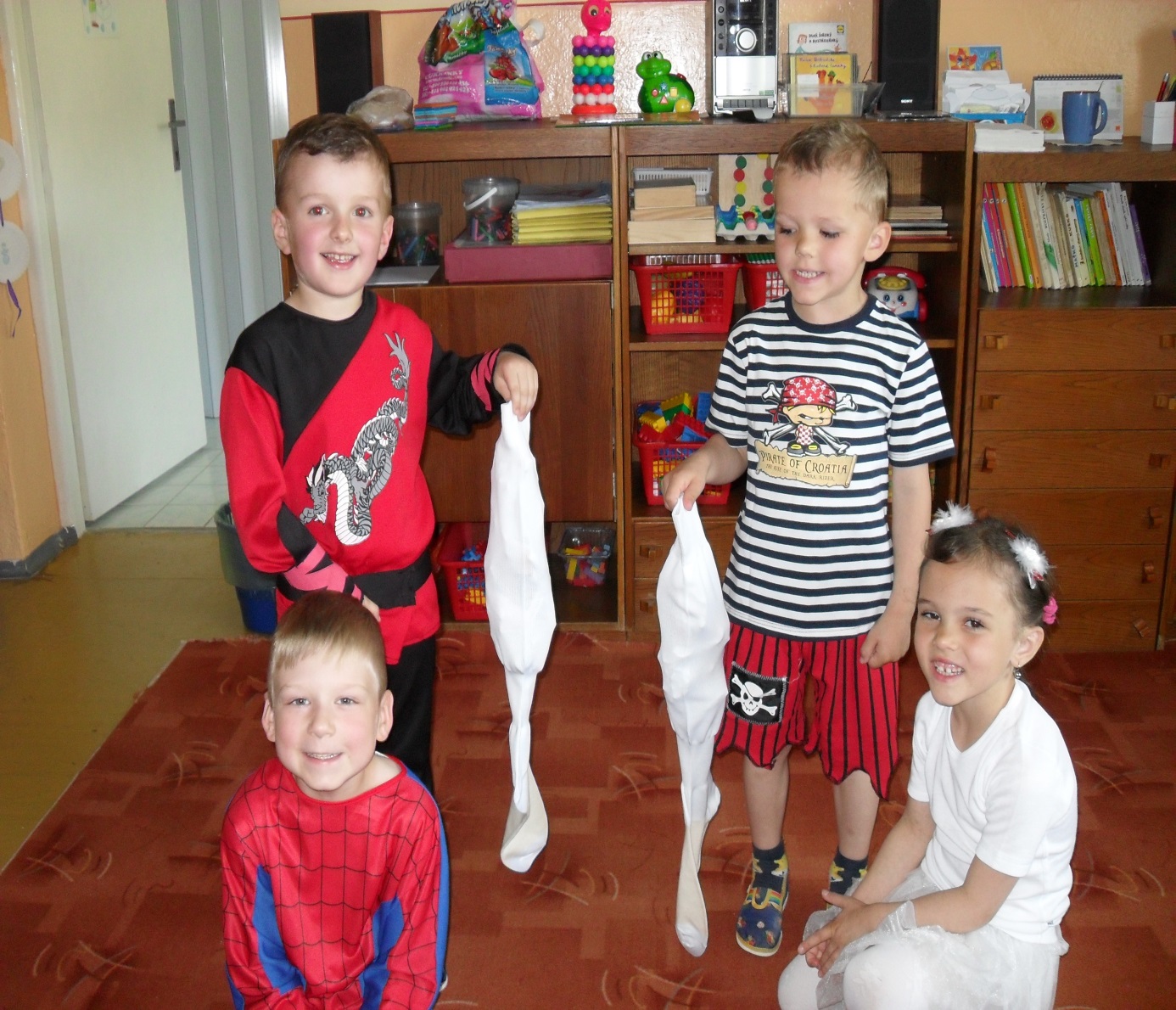 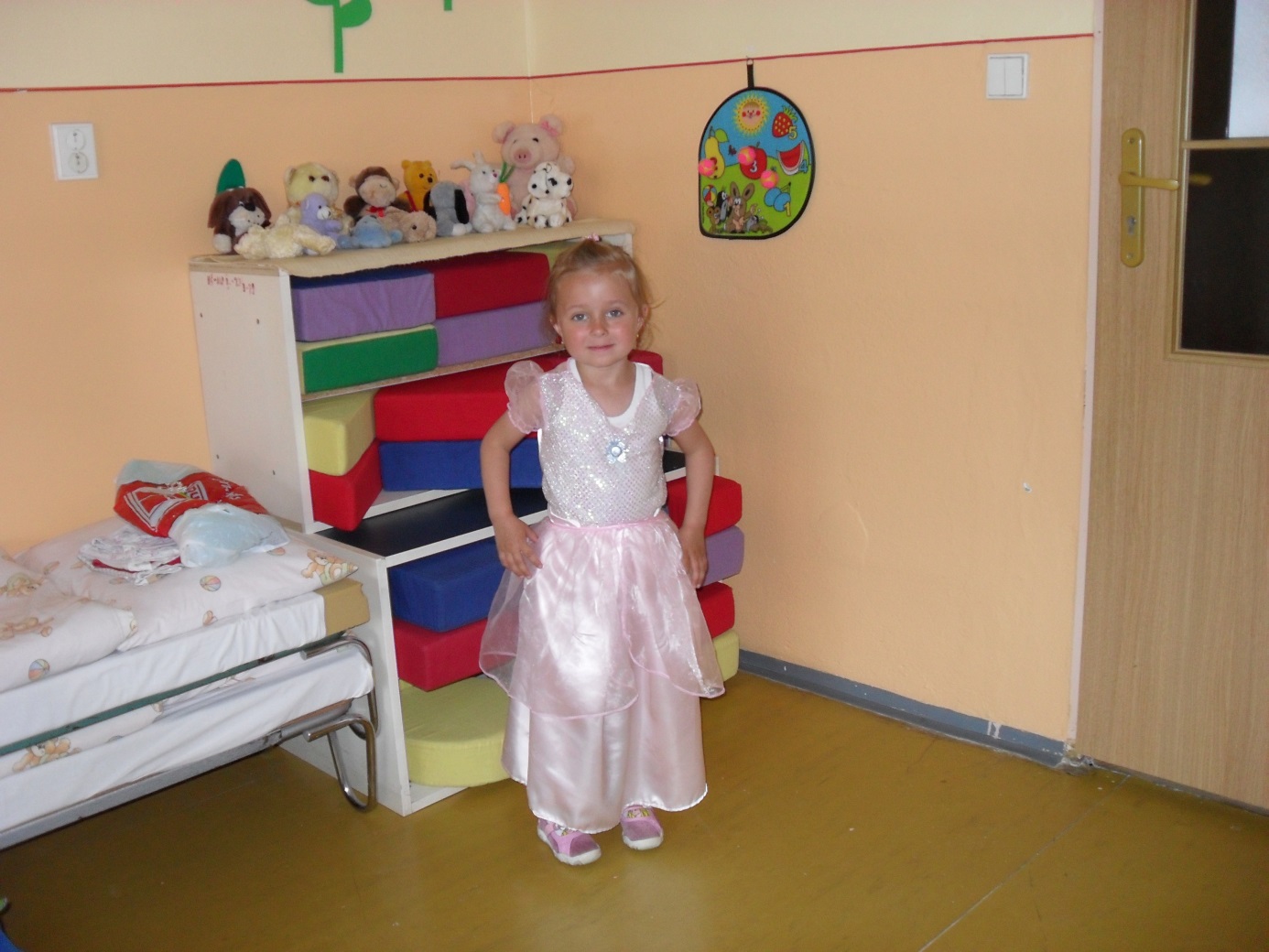 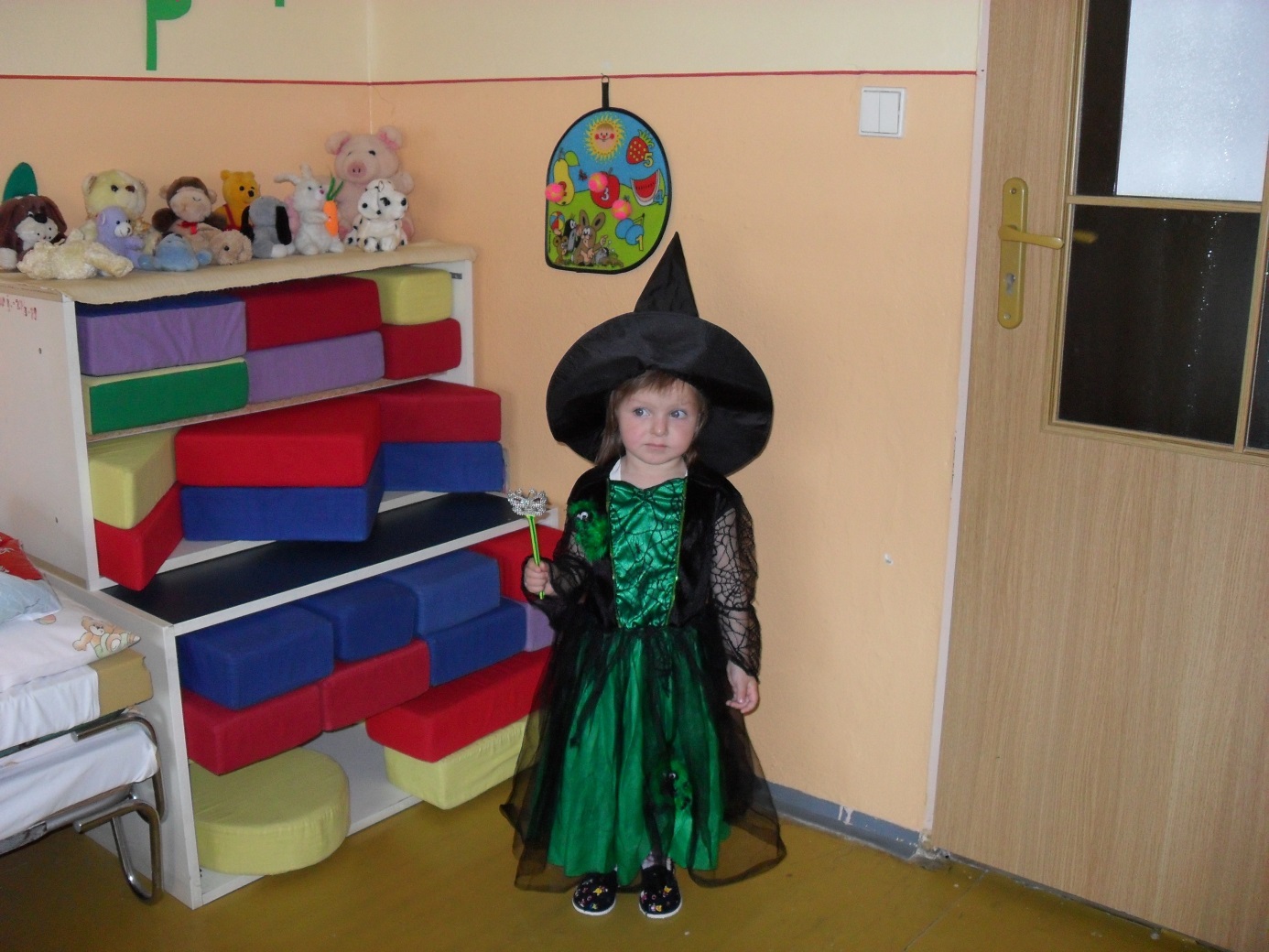 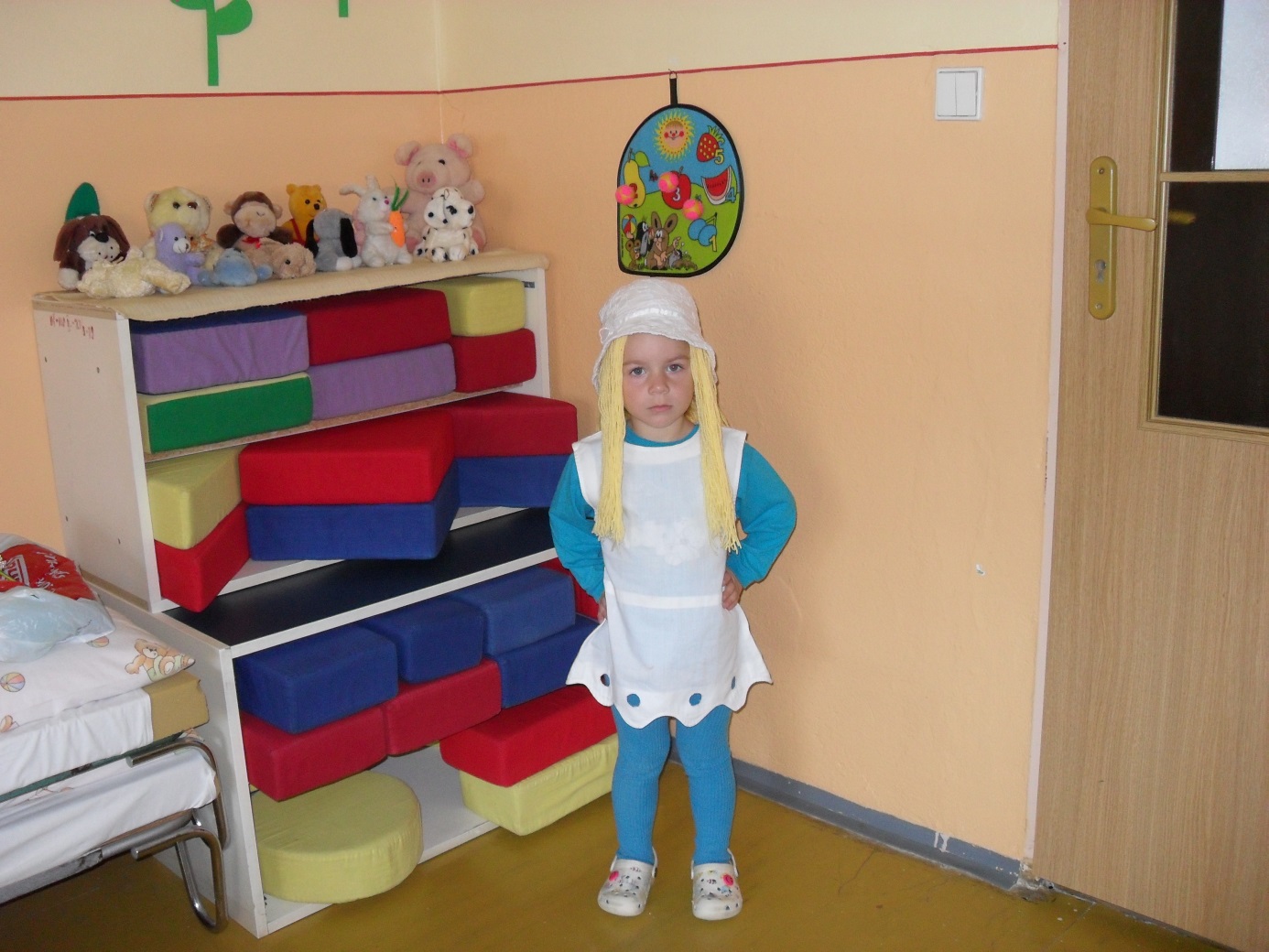 